У  К  Р А  Ї  Н  А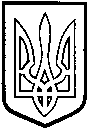 ТОМАШПІЛЬСЬКА РАЙОННА РАДАВ І Н Н И Ц Ь К О Ї  О Б Л А С Т ІРІШЕННЯ №354від 26 червня 2013 року					     22 сесія 6 скликанняПро районну програму протидії захворювання на туберкульозна 2013-2016 рокиВідповідно до пункту 16 частини 1 статті 43 Закону України «Про місцеве самоврядування в Україні», на виконання Закону України №5451 – VI від 16 жовтня 2012 року «Про затвердження загальнодержавної цільової соціальної програми протидії захворюванню на туберкульоз на 2012-2016 роки», рішення  14 сесії 6 скликання Вінницької обласної ради №484 від 19 лютого 2013 року «Про обласну програму протидії захворюванню на туберкульоз на 2013-2016 роки», з метою обмеження поширення епідемії туберкульозу, покращення надання протитуберкульозної допомоги населенню, за погодженням з постійною комісією районної ради з питань охорони здоров’я, материнства і дитинства, соціального захисту населення і прав споживачів, безпеки праці, зайнятості населення, роботи з ветеранами, районна рада ВИРІШИЛА:1.Затвердити районну програму протидії захворюванню на туберкульоз на 2013-2016 роки (далі – програма, що додається).Рекомендувати органам місцевого самоврядування і виконавчої влади:щороку під час формування місцевих бюджетів передбачати кошти на реалізацію заходів програми;про хід виконання програми інформувати постійну комісію районної ради з питань охорони здоров’я, материнства і дитинства, соціального захисту, безпеки праці, зайнятості населення, роботи з ветеранами до 10 січня щорічно, починаючи з 2014 року.2. Контроль за виконанням даного рішення покласти на постійну комісію районної ради з питань охорони здоров’я, материнства і дитинства, соціального захисту населення і прав споживачів, безпеки праці, зайнятості населення, роботи з ветеранами (Гріненко О.О.).Голова районної ради                                      А.ОлійникЗАТВЕРДЖЕНОрішенням 22 сесіїрайонної ради 6 скликаннявід 26 червня 2013 року № 354Районна цільова соціальна програма протидії захворюванню на туберкульоз у Томашпільському районі на 2013-2016 рокиОбґрунтування необхідності прийняття та впровадження Програми.Районна цільова соціальна програма протидії захворюванню на туберкульоз на 2013-2016 роки розроблена на виконання Закону України № 5451 – VI від 16 жовтня 2012 року «Про затвердження Загальнодержавної цільової соціальної програми протидії захворюванню на туберкульоз на 2012-2016 роки», рішення № 484 14 сесії 6 скликання Вінницької обласної Ради від 19 лютого 2013 року «Про обласну програму протидії захворюванню на туберкульоз на 2013-2016 роки» у зв’язку із закінченням дії Загальнодержавної Програми протидії захворюванню на туберкульоз на 2007-2011 роки.За період дії попередньої Програми показники захворюваності, поширеності та смертності від туберкульозу знизились, проте знаходяться в діапазоні, який свідчить про продовження епідемії.Напружена епідситуація по туберкульозу спостерігається у Вінницькій області: на кінець 2011 року захворюваність туберкульозом склала 54,8 випадки на 100 тисяч населення проти 30-ти на початок епідемії, яка зареєстрована в Україні з 1995 року (Україна 2011 рік – 67,2 на 100 тис.населення). Несприятлива структура захворюваності: значний відсоток бактеріальних та занедбаних форм туберкульозу; складна ситуація серед дітей і підлітків через зростання тубінфікованості та поважчання перебігу хвороби у цій віковій групі. Серед страждаючих туберкульозом – більше 65% соціально незахищених та малозабезпечених осіб: непрацюючі, прибулі з місць позбавлення волі, особи без постійного місця проживання, мігранти, заробітчани, студенти.Особливу небезпеку становить мультирезистентний туберкульоз. За оцінкою Всесвітньої організації охорони здоров’я (далі - ВООЗ), в Україні на мультирезистентну форму туберкульозу хворіють 16 відсотків осіб, у яких виявлено нові випадки, та налічується 44 відсотки хворих з повторними випадками туберкульозу. Реєструються випадки майже невиліковного туберкульозу з розширеною медикаментозною резистентністю, кількість яких стрімко збільшується. Особливу небезпеку становить поєднання мультирезистентного туберкульозу з ВІЛ – інфекцією серед уразливих  до ВІЛ – інфекції груп населення. Аналогічна ситуація з поширенням мультирезистентних форм та ВІЛ – асоційованого туберкульозу у Вінницькій області.Аналогічна епідситуація склалась в Томашпільському районі. Показник захворюваності туберкульозом хоча і зменшився проте вищий середньо обласного – 57,5 на 100 тис. населення (обл.. – 53,8). Зареєстровано випадок дитячого туберкульозу. Майже 75% хворих туберкульозом – пенсіонери та непрацюючі працездатного віку. Невпинно збільшується кількість хворих на мультирезистентний туберкульоз та ВІЛ – асоційований.Світовий досвід свідчить, що для усунення проблем, пов’язаних з туберкульозом, необхідно забезпечити реалізацію державної політики у сфері профілактики, своєчасного виявлення та лікування хворих шляхом об’єднання зусиль органів державної влади та громадськості.Мета і завдання прийняття ПрограмиМетою програми є подальше поліпшення епідемічної ситуації в напрямі зменшення кількості хворих на туберкульоз, в районі, зниження рівня захворюваності, поширеності та смертності від нього, ко – інфекції (туберкульоз/ВІЛ - інфекція), темпів поширення мультирезистентного туберкульозу шляхом реалізації державної політики, що ґрунтується на принципах забезпечення загального та рівного доступу населення до високоякісних послуг з профілактики, діагностики і лікування туберкульозу.Правові аспектиНормативно-правовими актами у даній сфері правового регулювання є Конституція України; Закони України «Про боротьбу із захворюванням на туберкульоз», «Про захист населення від інфекційних хвороб», «Про затвердження Загальнодержавної Програми протидії захворюванню на туберкульоз на 2012-2016 роки», обласна Програма «Про загальнодержавну цільову соціальну програму протидії захворюванню на туберкульоз на 2013-2016 роки».4. Шляхи та способи розв’язання проблемиОптимальний варіант розв’язання проблем протидії захворюванню на туберкульоз можливий за рахунок формування нових елементів системи протидії захворюванню на туберкульоз, зокрема запровадження комплексного підходу до протидії епідемії туберкульозу шляхом підвищення ефективності стратегії, спрямованої на її зупинення.Ефективна реалізація комплексу  протитуберкульозних заходів можлива шляхом виконання протягом 2012-2016 років таких завдань:реформування системи надання протитуберкульозної допомоги, зокрема максимальне наближення медичних послуг до хворого, інтеграція надання медичної допомоги, що забезпечить доступ населення до послуг з діагностики, лікування туберкульозу та догляду за хворими;розширення можливостей лабораторної мережі з мікробіологічної діагностики туберкульозу для виявлення всіх випадків захворювання шляхом оптимізації лабораторної діагностики туберкульозу;запровадження протиепідемічних заходів, спрямованих на запобігання поширенню захворювання на туберкульоз у закладах охорони здоров’я, місцях довгострокового перебування осіб і проживання хворих на туберкульоз;безперебійне забезпечення закладів охорони здоров’я, що здійснюють лікування хворих на туберкульоз в амбулаторних умовах, протитуберкульозними лікарськими засобами, в т.ч. застосування препаратів із фіксованими дозами;удосконалення механізму надання індивідуальної протитуберкульозної допомоги;забезпечення узгодженого функціонування систем протидії туберкульозу та ВІЛ – інфекції/ СНІДу стосовно виявлення випадків захворювання на туберкульоз, розширення профілактичного лікування латентної туберкульозної інфекції у осіб, що живуть з ВІЛ – інфекцією/СНІДом;модернізація системи моніторингу та оцінки виконання Програми;залучення громадських організацій до активної участі у протидії захворюванню на туберкульоз, забезпечення захисту населення, що має обмежений доступ до медичної допомоги, формування толерантного ставлення до хворих на туберкульоз і ВІЛ – інфікованих осіб, та запобігання їх дискримінації в системі закладів охорони здоров’я;сприяння створенню належних умов для ефективної реалізації потенціалу та розвитку об’єднань громадян, які провадять діяльність у сфері протидії туберкульозу;підвищення рівня поінформованості населення з питань запобігання захворюванню на туберкульоз шляхом проведення лекцій, бесід, розповсюдження соціальної реклами.Очікувані результати виконання ПрограмиВиконання Програми дасть змогу:обмежити поширення туберкульозу та ко – інфекції (ВІЛ/туберкульоз) і знизити рівень захворюваності на туберкульоз до 50 випадків на 100 тис. населення;стабілізувати смертність від туберкульозу та його наслідків на рівні 10 на 100 тисяч населення;досягти зниження рівня захворюваності та смертності від туберкульозу не менш як на 1 відсоток щороку;запобігти поширенню мультирезистентного туберкульозу;зменшити кількість хворих, що лікуються повторно та перервали курс лікування;довести відсоток виявлених із застосуванням методу мікроскопії мазка мокротиння в закладах первинної медико-санітарної допомоги до 4,5 відсотків;удосконалити систему надання населенню протитуберкульозної допомоги, підготовки і перепідготовки медичних працівників з питань профілактики і діагностики туберкульозу та лікування хворих;забезпечити своєчасне виявлення хворих на туберкульоз не менше ніж у 50 відсотках випадків;забезпечити повне одужання 70 відсотків хворих, яким вперше поставлено діагноз туберкульоз;сформувати систему зовнішнього контролю за якістю лабораторної діагностики;стабілізувати рівень смертності від ко – інфекції (туберкульоз/ВІЛ - інфекція) шляхом застосування мультидисциплінарного підходу до надання медичної допомоги таким хворим.6. Обсяг та джерела фінансування ПрограмиФінансування районної Програми здійснюватиметься у відповідності до законодавства за рахунок коштів загального і спеціального фонду обласного, районних бюджетів, та інших джерел фінансування (державний, грант Глобального фонду для боротьби із СНІДом, туберкульозом та малярією).Завдання та заходи для реалізації районної цільової соціальної Програми протидії захворювання на туберкульозу 2013-2016 р.р. по Томашпільському районіКеруючий справами виконавчого апарату районної ради						О.Закорченний№п\пНайменування  заходуНайменування  заходуВідповідальні за виконанняСтрок виконанняДжерела фінансуванняЗагальний обсяг (грн.)Загальний обсяг (грн.)Загальний обсяг (грн.)Загальний обсяг (грн.)Загальний обсяг (грн.)2013(грн.)2014(грн.)2014(грн.)2015(грн.)2015(грн.)2015(грн.)2015(грн.)2016(грн.)І. Удосконалення системи охорони здоров`я у галузі протидії захворюванню на туберкульоз в тому числі хіміорезистентнийІ. Удосконалення системи охорони здоров`я у галузі протидії захворюванню на туберкульоз в тому числі хіміорезистентнийІ. Удосконалення системи охорони здоров`я у галузі протидії захворюванню на туберкульоз в тому числі хіміорезистентнийІ. Удосконалення системи охорони здоров`я у галузі протидії захворюванню на туберкульоз в тому числі хіміорезистентнийІ. Удосконалення системи охорони здоров`я у галузі протидії захворюванню на туберкульоз в тому числі хіміорезистентнийІ. Удосконалення системи охорони здоров`я у галузі протидії захворюванню на туберкульоз в тому числі хіміорезистентнийІ. Удосконалення системи охорони здоров`я у галузі протидії захворюванню на туберкульоз в тому числі хіміорезистентнийІ. Удосконалення системи охорони здоров`я у галузі протидії захворюванню на туберкульоз в тому числі хіміорезистентнийІ. Удосконалення системи охорони здоров`я у галузі протидії захворюванню на туберкульоз в тому числі хіміорезистентнийІ. Удосконалення системи охорони здоров`я у галузі протидії захворюванню на туберкульоз в тому числі хіміорезистентнийІ. Удосконалення системи охорони здоров`я у галузі протидії захворюванню на туберкульоз в тому числі хіміорезистентнийІ. Удосконалення системи охорони здоров`я у галузі протидії захворюванню на туберкульоз в тому числі хіміорезистентнийІ. Удосконалення системи охорони здоров`я у галузі протидії захворюванню на туберкульоз в тому числі хіміорезистентнийІ. Удосконалення системи охорони здоров`я у галузі протидії захворюванню на туберкульоз в тому числі хіміорезистентнийІ. Удосконалення системи охорони здоров`я у галузі протидії захворюванню на туберкульоз в тому числі хіміорезистентнийІ. Удосконалення системи охорони здоров`я у галузі протидії захворюванню на туберкульоз в тому числі хіміорезистентнийІ. Удосконалення системи охорони здоров`я у галузі протидії захворюванню на туберкульоз в тому числі хіміорезистентнийІ. Удосконалення системи охорони здоров`я у галузі протидії захворюванню на туберкульоз в тому числі хіміорезистентнийІ. Удосконалення системи охорони здоров`я у галузі протидії захворюванню на туберкульоз в тому числі хіміорезистентний1.1Розгляд на засіданнях районної Координаційної ради з питань протидії туберкульозу та ВІЛ – інфекції/СНІДу результатів виконання районної програми протидії захворюванню на туберкульоз на 2013 – 2016 роки.Розгляд на засіданнях районної Координаційної ради з питань протидії туберкульозу та ВІЛ – інфекції/СНІДу результатів виконання районної програми протидії захворюванню на туберкульоз на 2013 – 2016 роки.Районна державна адміністрація2013-20161.2Розробити план підвищення кваліфікації медичних праців-ників туб. служби, загальної лікувальної мережі, направляти на короткотривалі курси інфор-мації і стажування з питань профілактики туберкульозу на базі обласного протитубер-кульозного диспансеруРозробити план підвищення кваліфікації медичних праців-ників туб. служби, загальної лікувальної мережі, направляти на короткотривалі курси інфор-мації і стажування з питань профілактики туберкульозу на базі обласного протитубер-кульозного диспансеруКУ «Томашпільська ЦРЛ»,КУ «Томашпільський РМЦ ПМСД»2013-2016ІІ. Покращення лабораторної діагностики туберкульозуІІ. Покращення лабораторної діагностики туберкульозуІІ. Покращення лабораторної діагностики туберкульозуІІ. Покращення лабораторної діагностики туберкульозуІІ. Покращення лабораторної діагностики туберкульозуІІ. Покращення лабораторної діагностики туберкульозуІІ. Покращення лабораторної діагностики туберкульозуІІ. Покращення лабораторної діагностики туберкульозуІІ. Покращення лабораторної діагностики туберкульозуІІ. Покращення лабораторної діагностики туберкульозуІІ. Покращення лабораторної діагностики туберкульозуІІ. Покращення лабораторної діагностики туберкульозуІІ. Покращення лабораторної діагностики туберкульозуІІ. Покращення лабораторної діагностики туберкульозуІІ. Покращення лабораторної діагностики туберкульозуІІ. Покращення лабораторної діагностики туберкульозуІІ. Покращення лабораторної діагностики туберкульозуІІ. Покращення лабораторної діагностики туберкульозуІІ. Покращення лабораторної діагностики туберкульозу2.1Забезпечити лабораторну діаг-ностику туберкульозу в лі-кувально-профілактичних зак-ладах району методом мікро-скопії мазка. Забезпечити ство-рення стаціонарних робочих місць клінічних лаборантів, що проводять дослідження на на-явність мікобактерій туберкуль-озу, та витратними матеріалами для мікроскопії мазка. Забезпечити лабораторну діаг-ностику туберкульозу в лі-кувально-профілактичних зак-ладах району методом мікро-скопії мазка. Забезпечити ство-рення стаціонарних робочих місць клінічних лаборантів, що проводять дослідження на на-явність мікобактерій туберкуль-озу, та витратними матеріалами для мікроскопії мазка. КУ «Томашпільська ЦРЛ»2013-2016 Місцевий бюджет 360036003600360036009009009009009009009009002.2Забезпечити виявлення осіб, хворих на туберкульоз за звер-ненням в ЛПЗ шляхом придбан-ня одноразових контейнерів для збору та доставки мокротиння.Забезпечити виявлення осіб, хворих на туберкульоз за звер-ненням в ЛПЗ шляхом придбан-ня одноразових контейнерів для збору та доставки мокротиння.КУ «Томашпільська ЦРЛ»,КУ «Томашпільський РМЦ ПМСД»,райдержадміністрація2013-2016Місцевий бюджет360036003600360036009009009009009009009009002.3Забезпечити можливість досту-пу до профілактичних оглядів на туберкульоз і лабораторного обстеження контингенту осіб, які перебувають в інтернатних і геріатричних установах, ізоля-торах тимчасового утримання.Забезпечити можливість досту-пу до профілактичних оглядів на туберкульоз і лабораторного обстеження контингенту осіб, які перебувають в інтернатних і геріатричних установах, ізоля-торах тимчасового утримання.КУ «Томашпільська ЦРЛ»,КУ «Томашпільський РМЦ ПМСД», управління праці та соціального захисту населення райдержадміні-страції, Томашпільський РВ УМВС України у Вінницькій області ІІІ. Організація виявлення туберкульозу серед дитячого населення і груп ризику методом туберкуліно діагностикиІІІ. Організація виявлення туберкульозу серед дитячого населення і груп ризику методом туберкуліно діагностикиІІІ. Організація виявлення туберкульозу серед дитячого населення і груп ризику методом туберкуліно діагностикиІІІ. Організація виявлення туберкульозу серед дитячого населення і груп ризику методом туберкуліно діагностикиІІІ. Організація виявлення туберкульозу серед дитячого населення і груп ризику методом туберкуліно діагностикиІІІ. Організація виявлення туберкульозу серед дитячого населення і груп ризику методом туберкуліно діагностикиІІІ. Організація виявлення туберкульозу серед дитячого населення і груп ризику методом туберкуліно діагностикиІІІ. Організація виявлення туберкульозу серед дитячого населення і груп ризику методом туберкуліно діагностикиІІІ. Організація виявлення туберкульозу серед дитячого населення і груп ризику методом туберкуліно діагностикиІІІ. Організація виявлення туберкульозу серед дитячого населення і груп ризику методом туберкуліно діагностикиІІІ. Організація виявлення туберкульозу серед дитячого населення і груп ризику методом туберкуліно діагностикиІІІ. Організація виявлення туберкульозу серед дитячого населення і груп ризику методом туберкуліно діагностикиІІІ. Організація виявлення туберкульозу серед дитячого населення і груп ризику методом туберкуліно діагностикиІІІ. Організація виявлення туберкульозу серед дитячого населення і груп ризику методом туберкуліно діагностикиІІІ. Організація виявлення туберкульозу серед дитячого населення і груп ризику методом туберкуліно діагностикиІІІ. Організація виявлення туберкульозу серед дитячого населення і груп ризику методом туберкуліно діагностикиІІІ. Організація виявлення туберкульозу серед дитячого населення і груп ризику методом туберкуліно діагностикиІІІ. Організація виявлення туберкульозу серед дитячого населення і груп ризику методом туберкуліно діагностики3.1Забезпечити лікувально-профі-лактичні заклади достатньою кількістю туберкуліну і однора-зових шприців для проведення туб. Діагностики за кошти міс-цевих бюджетів. Здійснювати щорічно розрахунки потреб фінансового забезпечення туб. діагностики  Забезпечити лікувально-профі-лактичні заклади достатньою кількістю туберкуліну і однора-зових шприців для проведення туб. Діагностики за кошти міс-цевих бюджетів. Здійснювати щорічно розрахунки потреб фінансового забезпечення туб. діагностики  КУ «Томашпільський РМЦ ПМСД»,райдержадміністрація2013-2016 Місцевий бюджет280 тис.280 тис.280 тис.280 тис.280 тис.70 тис.70тис.70тис.70тис.70тис.70тис.70 тис.70 тис.3.2Забезпечити проведення тубер-кулінодіагностики серед кон-тактних та осіб, що належать до групи ризику по захворюванню на туберкульоз та ВІЧ інфікованих Забезпечити проведення тубер-кулінодіагностики серед кон-тактних та осіб, що належать до групи ризику по захворюванню на туберкульоз та ВІЧ інфікованих КУ «Томашпільський РМЦ ПМСД»2013-2016 Місцевий бюджет10001000100010001000250250250250250250250250ІV. Організація раннього виявлення туберкульозу серед дорослого населенняІV. Організація раннього виявлення туберкульозу серед дорослого населенняІV. Організація раннього виявлення туберкульозу серед дорослого населенняІV. Організація раннього виявлення туберкульозу серед дорослого населенняІV. Організація раннього виявлення туберкульозу серед дорослого населенняІV. Організація раннього виявлення туберкульозу серед дорослого населенняІV. Організація раннього виявлення туберкульозу серед дорослого населенняІV. Організація раннього виявлення туберкульозу серед дорослого населенняІV. Організація раннього виявлення туберкульозу серед дорослого населенняІV. Організація раннього виявлення туберкульозу серед дорослого населенняІV. Організація раннього виявлення туберкульозу серед дорослого населенняІV. Організація раннього виявлення туберкульозу серед дорослого населенняІV. Організація раннього виявлення туберкульозу серед дорослого населенняІV. Організація раннього виявлення туберкульозу серед дорослого населенняІV. Організація раннього виявлення туберкульозу серед дорослого населенняІV. Організація раннього виявлення туберкульозу серед дорослого населенняІV. Організація раннього виявлення туберкульозу серед дорослого населенняІV. Організація раннього виявлення туберкульозу серед дорослого населення4.1Привести у відповідність з офі-ційними директивними доку-ментами групи підвищеного ри-зику по захворюванню туберку-льозомПривести у відповідність з офі-ційними директивними доку-ментами групи підвищеного ри-зику по захворюванню туберку-льозомКУ «Томашпільська ЦРЛ»,КУ «Томашпільський РМЦ ПМСД»2013-2016 4.2Забезпечити проведення флю-орографічного обстеження згід-но з нормами періодичності медичних профілактичних огля-дів. Забезпечити направлення в медичні заклади області для обстеження осіб соціальної гру-пи ризику, які поступають в ізо-лятори тимчасового утримання, знаходяться у закладах пенітен-ціарної системи; тих, що при-були в область для проживання і працевлаштування, в т.ч. бі-женці і мігранти до оформлення реєстрації; непрацюючі при взя-тті їх на облік у міські районні центри зайнятості; при оформ-ленні в заклади інтернатного типу, пенсій та інших видів соціальної допомоги.Забезпечити проведення флю-орографічного обстеження згід-но з нормами періодичності медичних профілактичних огля-дів. Забезпечити направлення в медичні заклади області для обстеження осіб соціальної гру-пи ризику, які поступають в ізо-лятори тимчасового утримання, знаходяться у закладах пенітен-ціарної системи; тих, що при-були в область для проживання і працевлаштування, в т.ч. бі-женці і мігранти до оформлення реєстрації; непрацюючі при взя-тті їх на облік у міські районні центри зайнятості; при оформ-ленні в заклади інтернатного типу, пенсій та інших видів соціальної допомоги.КУ «Томашпільська ЦРЛ»,КУ «Томашпільський РМЦ ПМСД», виконавчі комітети сільських, селищних рад2013-2016V. Лікування, профілактика та диспансеризація хворих на  туберкульозV. Лікування, профілактика та диспансеризація хворих на  туберкульозV. Лікування, профілактика та диспансеризація хворих на  туберкульозV. Лікування, профілактика та диспансеризація хворих на  туберкульозV. Лікування, профілактика та диспансеризація хворих на  туберкульозV. Лікування, профілактика та диспансеризація хворих на  туберкульозV. Лікування, профілактика та диспансеризація хворих на  туберкульозV. Лікування, профілактика та диспансеризація хворих на  туберкульозV. Лікування, профілактика та диспансеризація хворих на  туберкульозV. Лікування, профілактика та диспансеризація хворих на  туберкульозV. Лікування, профілактика та диспансеризація хворих на  туберкульозV. Лікування, профілактика та диспансеризація хворих на  туберкульозV. Лікування, профілактика та диспансеризація хворих на  туберкульозV. Лікування, профілактика та диспансеризація хворих на  туберкульозV. Лікування, профілактика та диспансеризація хворих на  туберкульозV. Лікування, профілактика та диспансеризація хворих на  туберкульозV. Лікування, профілактика та диспансеризація хворих на  туберкульозV. Лікування, профілактика та диспансеризація хворих на  туберкульозV. Лікування, профілактика та диспансеризація хворих на  туберкульоз5.1Активно впроваджувати у пра-ктику нові ефективні методи профілактики, лікування і меди-ко-соціальної профілактики хворих. Активно впроваджувати у пра-ктику нові ефективні методи профілактики, лікування і меди-ко-соціальної профілактики хворих. КУ «Томашпільська ЦРЛ»,КУ «Томашпільський РМЦ ПМСД»Постійно5.2Забезпечити безвідмовне виді-лення санітарного транспорту для невідкладної і планової гос-піталізації хворих на туберкульоз.Забезпечити безвідмовне виді-лення санітарного транспорту для невідкладної і планової гос-піталізації хворих на туберкульоз.КУ «Томашпільський РМЦ ПМСД»Постійно5.3Передбачити кошти для прид-бання медикаментів для хіміо-профілактиктики у відповід-ності до потреби у разі не-забезпечення ними за рахунок централізованих поставок МОЗ України з державного бюджету.Передбачити кошти для прид-бання медикаментів для хіміо-профілактиктики у відповід-ності до потреби у разі не-забезпечення ними за рахунок централізованих поставок МОЗ України з державного бюджету.КУ «Томашпільський РМЦ ПМСД»,районна державна адміністраціяПри потребіМісцевий бюджет80008000800080008000200020002000200020002000200020005.4Для покращення діагностики та забезпечення моніторингу ефек-тивності лікування хворих на туберкульоз за допомогою рен-тгенологічного обстеження при-дбати: рентген плівку для туб. контингентів, ФГ – плівку для профоглядів населення на перв. ланці надання медичної допомогиДля покращення діагностики та забезпечення моніторингу ефек-тивності лікування хворих на туберкульоз за допомогою рен-тгенологічного обстеження при-дбати: рентген плівку для туб. контингентів, ФГ – плівку для профоглядів населення на перв. ланці надання медичної допомогиКУ «Томашпільська ЦРЛ»,КУ «Томашпільський РМЦ ПМСД»,райдержадміністрація2013-2016Місцевий бюджет40 тис.40 тис.40 тис.100001000010000100001000010000100001000010000100005.5Забезпечити доступ хворих на туберкульоз до патогенетич-ного лікування.Забезпечити доступ хворих на туберкульоз до патогенетич-ного лікування.КУ «Томашпільський РМЦ ПМСД»,райдержадміністрація2013-2016Місцеві бюджети20 тис.20 тис.20 тис.5000500050005000500050005000500050005000VI. Первинна і вторинна профілактика туберкульозуVI. Первинна і вторинна профілактика туберкульозуVI. Первинна і вторинна профілактика туберкульозуVI. Первинна і вторинна профілактика туберкульозуVI. Первинна і вторинна профілактика туберкульозуVI. Первинна і вторинна профілактика туберкульозуVI. Первинна і вторинна профілактика туберкульозуVI. Первинна і вторинна профілактика туберкульозуVI. Первинна і вторинна профілактика туберкульозуVI. Первинна і вторинна профілактика туберкульозуVI. Первинна і вторинна профілактика туберкульозуVI. Первинна і вторинна профілактика туберкульозуVI. Первинна і вторинна профілактика туберкульозуVI. Первинна і вторинна профілактика туберкульозуVI. Первинна і вторинна профілактика туберкульозуVI. Первинна і вторинна профілактика туберкульозуVI. Первинна і вторинна профілактика туберкульозуVI. Первинна і вторинна профілактика туберкульозуVI. Первинна і вторинна профілактика туберкульозуСпецифічна профілактикаСпецифічна профілактикаСпецифічна профілактикаСпецифічна профілактикаСпецифічна профілактикаСпецифічна профілактикаСпецифічна профілактикаСпецифічна профілактикаСпецифічна профілактикаСпецифічна профілактикаСпецифічна профілактикаСпецифічна профілактикаСпецифічна профілактикаСпецифічна профілактикаСпецифічна профілактикаСпецифічна профілактикаСпецифічна профілактикаСпецифічна профілактикаСпецифічна профілактика6.1Щорічно проводити розрахунки потреби БЦЖ та БЦЖ-М у роз-різі територій і лікувально-про-філактичних закладів, із враху-ванням показань для проведен-ня щеплень кожного з вакцин.Щорічно проводити розрахунки потреби БЦЖ та БЦЖ-М у роз-різі територій і лікувально-про-філактичних закладів, із враху-ванням показань для проведен-ня щеплень кожного з вакцин.КУ «Томашпільська ЦРЛ»,КУ «Томашпільський РМЦ ПМСД»ЩорічноДержавний бюджет6.2Забезпечити лікувально-профі-лактичні заклади необхідною кількістю одноразових шприців для проведення щеплень БЦЖ.Забезпечити лікувально-профі-лактичні заклади необхідною кількістю одноразових шприців для проведення щеплень БЦЖ.КУ «Томашпільська ЦРЛ»,КУ «Томашпільський РМЦ ПМСД»2013-2016 Місцевий бюджет2000200020005005005005005005005005005005006.3Для дотримання умов холодо-вого ланцюга при зберіганні імунопрофілактичних препара-тів забезпечити необхідні умови зберігання вакцини.Для дотримання умов холодо-вого ланцюга при зберіганні імунопрофілактичних препара-тів забезпечити необхідні умови зберігання вакцини.КУ «Томашпільська ЦРЛ»,КУ «Томашпільський РМЦ ПМСД»2013-2016Санітарна профілактикаСанітарна профілактикаСанітарна профілактикаСанітарна профілактикаСанітарна профілактикаСанітарна профілактикаСанітарна профілактикаСанітарна профілактикаСанітарна профілактикаСанітарна профілактикаСанітарна профілактикаСанітарна профілактикаСанітарна профілактикаСанітарна профілактикаСанітарна профілактикаСанітарна профілактикаСанітарна профілактикаСанітарна профілактикаСанітарна профілактика6.4Включити до навчальних прог-рам загальноосвітніх і спеціаль-них закладів курси занять щодо профілактики туберкульозу і здорового способу життя.КУ «Томашпільська ЦРЛ»,КУ «Томашпільський РМЦ ПМСД», відділи: освіти, у справах сім`ї та молоді, з питань фізичної культури та спорту райдержадміністраціїКУ «Томашпільська ЦРЛ»,КУ «Томашпільський РМЦ ПМСД», відділи: освіти, у справах сім`ї та молоді, з питань фізичної культури та спорту райдержадміністрації2013-2016 6.5Забезпечити безперебійне пос-тачання дезінфікуючих засобів та своєчасне проведення по-точної і заключної дезінфекції у вогнищах туберкульозної ін.-фекції, включаючи помешкання хворих.КУ «Томашпільський РМЦ ПМСД»,Тульчинськеміжрайонне управління держсанепідемслужбиКУ «Томашпільський РМЦ ПМСД»,Тульчинськеміжрайонне управління держсанепідемслужби2013-2016 Місцеві бюджети20000200002000050005000500050005000500050005000500050006.6Забезпечити роботу кабінетів контрольованого лікування у загально-лікувальній мережі та надання ДОТ-послуг на рівні первинної медико-санітарної до-помоги (обладнання ДОТ кабінетів).КУ «Томашпільський РМЦ ПМСД»,КУ «Томашпільська ЦРЛ»КУ «Томашпільський РМЦ ПМСД»,КУ «Томашпільська ЦРЛ»2013-2016Місцевий бюджет40004000400010001000100010001000100010001000100010006.7Сформувати прихильність до лікування у хворих на тубер-кульоз за рахунок надання соці-альної допомоги у вигляді що-місячного продуктового пакету.КУ «Томашпільський РМЦ ПМСД»,райдержадміністраціяКУ «Томашпільський РМЦ ПМСД»,райдержадміністрація2013-2016Місцевий бюджетМісцевий бюджет60 тис.60 тис.60 тис.15 тис.15 тис.15 тис.15 тис.15 тис.15 тис.15 тис.15 тис.15 тис.VII. Інфекційний контрольVII. Інфекційний контрольVII. Інфекційний контрольVII. Інфекційний контрольVII. Інфекційний контрольVII. Інфекційний контрольVII. Інфекційний контрольVII. Інфекційний контрольVII. Інфекційний контрольVII. Інфекційний контрольVII. Інфекційний контрольVII. Інфекційний контрольVII. Інфекційний контрольVII. Інфекційний контрольVII. Інфекційний контрольVII. Інфекційний контрольVII. Інфекційний контрольVII. Інфекційний контрольVII. Інфекційний контроль7.1Забезпечити дотримання вимог інфекційного контролю щодо туберкульозу в закладах: а) первинної ПМСД шляхом адмі-ністрування заходів інфекцій-ного контролю та закупівлі бактерицидних ламп для ДОТ кабінетів; б) вторинної медико-санітарної допомоги шляхом приведення матеріально-тех-нічної бази районних туб. кабінетів до норм інфекційного контролю: бактерицидні лампи, маски, респіратори КУ «Томашпільський РМЦ ПМСД», КУ «Томашпільська ЦРЛ»КУ «Томашпільський РМЦ ПМСД», КУ «Томашпільська ЦРЛ»2013-2016Місцевий бюджетМісцевий бюджетМісцевий бюджет32 тис.32 тис.8 тис.8 тис.8 тис.8 тис.8 тис.8 тис.8 тис.8 тис.8 тис.